横山桥初级中学教师家访记录表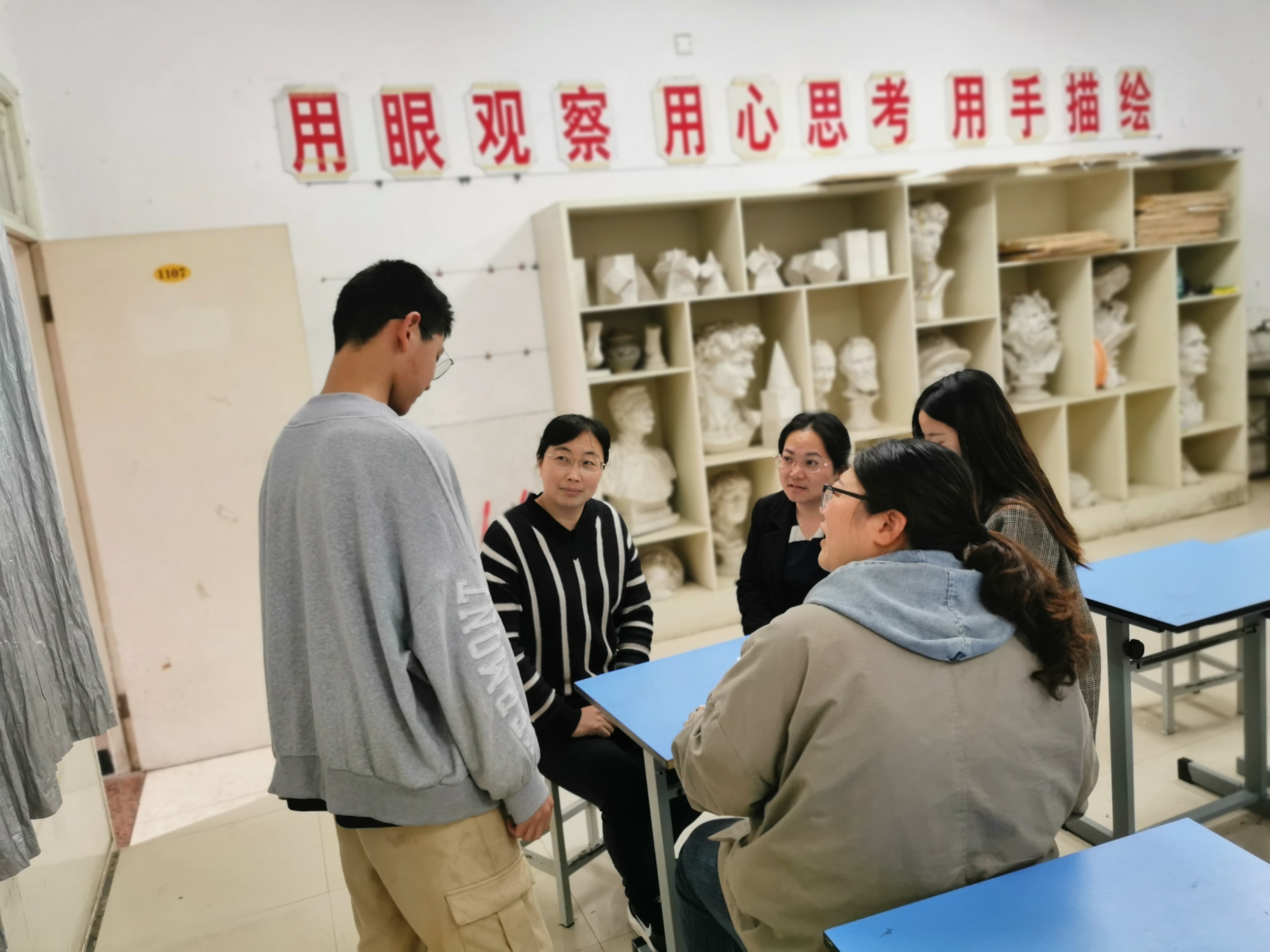 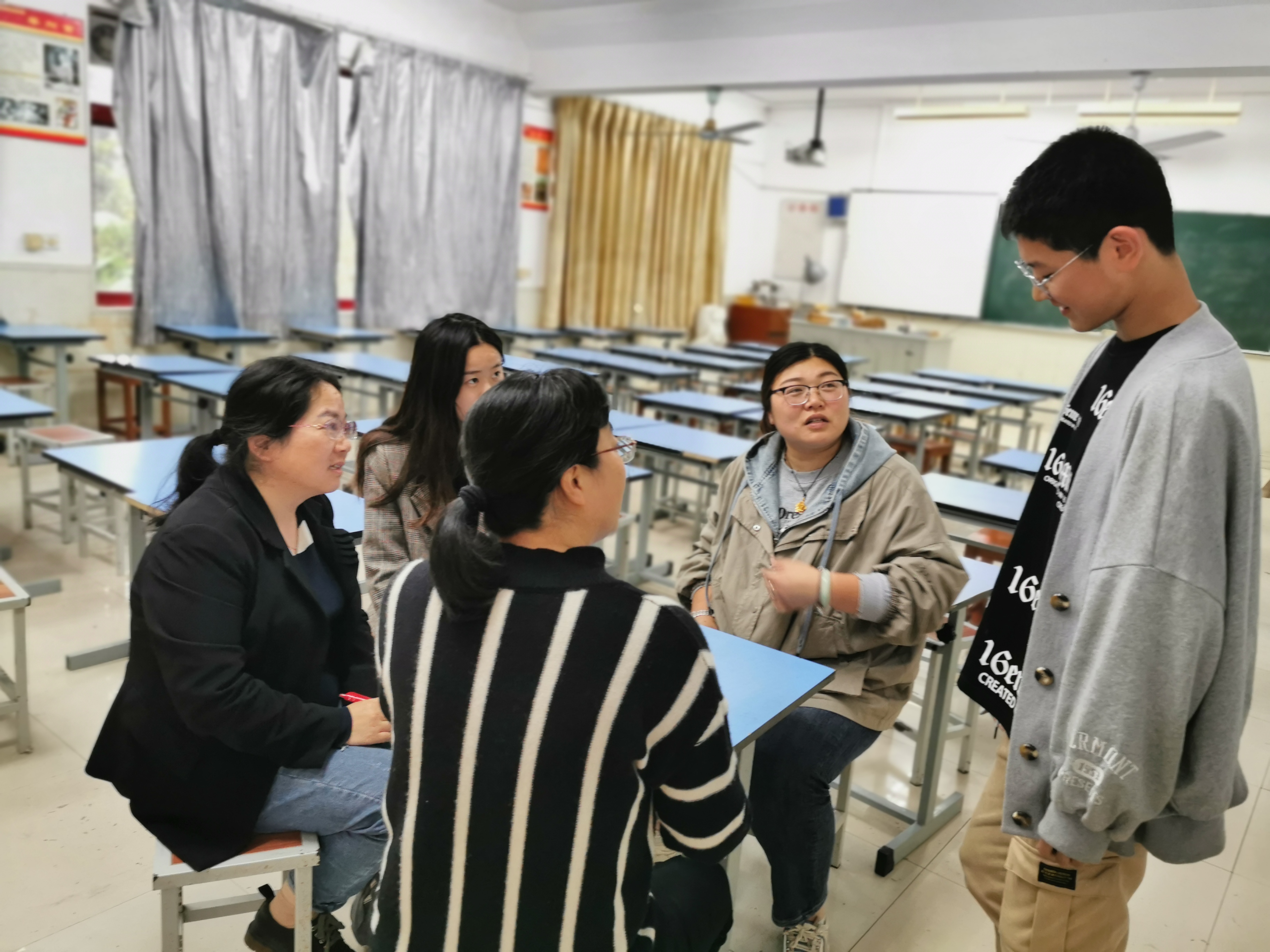 教师姓名吴敏亚陪同教师姓名刘凌英 周婷 学生班级姓名许宸昊 七4班家长姓名许宸昊妈学生家庭住址五一村委夏塾许家村66号五一村委夏塾许家村66号五一村委夏塾许家村66号家访时间2021.4.27下午2021.4.27下午2021.4.27下午家访原因期中考试成绩不理想，学习习惯极差，经常抄作业。期中考试成绩不理想，学习习惯极差，经常抄作业。期中考试成绩不理想，学习习惯极差，经常抄作业。家访手记与许宸昊及家长一起分析期中考试成绩退步原因及应对措施，倾听家长讲述孩子在家表现及对他的期望，向家长反映存在的问题：上课不能认真听讲，课后作业抄袭居多，默写偷看，不诚实，满嘴跑火车，思想品德有点差。因为经常抄作业导致学习成绩日渐下滑。希望他上课提高听课效果，做一个诚实守信的学生，先学会做人，再学会学习。与许宸昊及家长一起分析期中考试成绩退步原因及应对措施，倾听家长讲述孩子在家表现及对他的期望，向家长反映存在的问题：上课不能认真听讲，课后作业抄袭居多，默写偷看，不诚实，满嘴跑火车，思想品德有点差。因为经常抄作业导致学习成绩日渐下滑。希望他上课提高听课效果，做一个诚实守信的学生，先学会做人，再学会学习。与许宸昊及家长一起分析期中考试成绩退步原因及应对措施，倾听家长讲述孩子在家表现及对他的期望，向家长反映存在的问题：上课不能认真听讲，课后作业抄袭居多，默写偷看，不诚实，满嘴跑火车，思想品德有点差。因为经常抄作业导致学习成绩日渐下滑。希望他上课提高听课效果，做一个诚实守信的学生，先学会做人，再学会学习。家长反馈在家也是不老实，经常跟他斗智斗勇，变着法子找手机，拿他毫无办法。在家也是不老实，经常跟他斗智斗勇，变着法子找手机，拿他毫无办法。在家也是不老实，经常跟他斗智斗勇，变着法子找手机，拿他毫无办法。